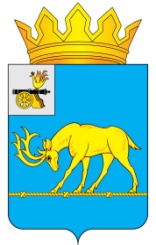 АДМИНИСТРАЦИЯ МУНИЦИПАЛЬНОГО ОБРАЗОВАНИЯ«ТЕМКИНСКИЙ РАЙОН» СМОЛЕНСКОЙ ОБЛАСТИРАСПОРЯЖЕНИЕ от  23.09.2019 г   №  519 р                                                                                с. Темкино   О проведении  конкурса по отборусубъектов малого  предпринимательства для предоставления субсидии на развитие бизнеса           В соответствии  с  муниципальной   программой «Развитие   малого и среднего предпринимательства на территории  муниципального образовании «Темкинский район» Смоленской области на 2018 - 2020 годы, утвержденной постановлением Администрации муниципального образования «Темкинский район» Смоленской области 22.12.2017 г № 557, Положением «О порядке проведения конкурса по отбору субъектов малого предпринимательства для предоставления субсидий на развитие  бизнеса» от 14.08.2018 г. № 319, Положением «О целях и условиях предоставления и расходования субсидий субъектам малого предпринимательства   на развитие  бизнеса от 25.03.2019 г. № 97.  1. Отделу экономики, имущественных и земельных отношений Администрации муниципального образования «Темкинский район» Смоленской организовать и провести не позднее 01 декабря 2019 года   конкурс по отбору субъектов малого предпринимательства для предоставления субсидий на развитие  бизнеса. 2.   Финансирование осуществить за счет бюджетных средств района.   3.	Утвердить и опубликовать в Темкинской районной газете «Заря» и на официальном сайте Администрации муниципального образования «Темкинский район» Смоленской области в сети Интернет прилагаемый текст информационного сообщения о проведении  конкурса (приложение).   4.	Контроль за исполнением настоящего распоряжения возложить на заместителя Главы   муниципального образования «Темкинский район» Смоленской области О.В. Григорьеву.            Глава  муниципального образования«Темкинский район» Смоленской области                                                       С.А. Гуляев Отп. 1 экз. – в делоИсп. А.Н. Ручкинател. 2-18-6220.09.2019 г.Визы:           А.М. Муравьев          О.В. Григорьева          А.А. Еремич      Разослать:           Отдел экономики           Фин.управление            Газета «Заря»           Павлюченкову Е.О.                                                                         